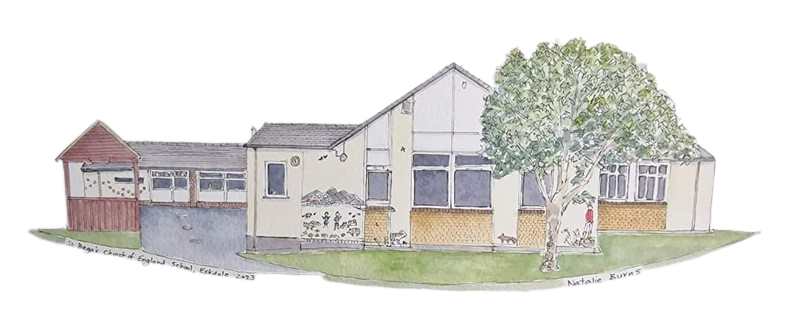 ST BEGA’S C OF E PRIMARY SCHOOLEQUALITY POLICY, OBJECTIVES & ACTION PLAN2023 – 2027REVIEW SHEETThe information in the table below details earlier versions of this document with a brief description of each review and how to distinguish amendments made since the previous version date (if any).Contents1.	Introduction	12.	Purpose of the Policy	13.	Links to other policies and documentation	24.	Our school profile	25.	What we are doing to eliminate discrimination, harassment and victimisation	2Behaviour, Exclusions and Attendance	3Addressing prejudice and discriminatory-based bullying	36.	What we are doing to advance equality of opportunity between different pupil groups	37.	What we are doing to foster good relations	48.	Publishing Equality Objectives	49.	Roles and Responsibilities	4Governing Body/Local Advisory Board (LAB)	4Head teacher and Leadership team	4Teaching and Support Staff	5Pupils	5Visitors	510.	Equal opportunities for staff	511.	Monitoring and reviewing the Policy	612.	Disseminating the Policy	613.	Complaints	6Page intentionally blank for printing purposesIntroductionOur school is inclusive; we focus on the well-being and progress of every child and we are committed to ensuring all members of our community are equally valued.We believe that the Equality Act provides a framework to support our commitment to valuing diversity, tackling discrimination, promoting equality and fostering good relationships between people. It also ensures that we continue to tackle issues of disadvantage and underachievement.We recognise that these duties reflect international human rights standards as expressed in the UN Convention on the Rights of the Child, the UN Convention on the Rights of People with Disabilities, and the Human Rights Act 1998.Our approach to equality is based on 7 key principles:All learners are of equal value.  Whether or not they are disabled, whatever their ethnicity, culture, national origin or national status, whatever their gender and gender identity, whatever their religious or non-religious affiliation or faith background and whatever their sexual orientation.We recognise, respect and value difference and understand that diversity is a strength.  We take account of differences and strive to remove barriers and disadvantages which people may face, in relation to sex (gender), race, disability, religion or belief, gender reassignment, sexual orientation or pregnancy or maternity. We believe that diversity is a strength, which should be respected and celebrated by all those who learn, teach and visit here.We foster positive attitudes and relationships.  We actively promote positive attitudes and mutual respect between groups and communities different from each other.We foster a shared sense of cohesion and belonging.  We want all members of our school community to feel a sense of belonging within the school and wider community and to feel that they are respected and able to participate fully in school life.We observe good equality practices for our staff.  We ensure that policies and procedures benefit all employees and potential employees in all aspects of their work, including in recruitment and promotion, and in continuing professional development.We have the highest expectations of all our children.  We expect that all pupils can make good progress and achieve to their highest potential.We work to raise standards for all pupils, but especially for the most vulnerable.  We believe that improving the quality of education for the most vulnerable groups of pupils raises standards across the whole school.Purpose of the PolicyThe Equality Act 2010 was introduced to ensure protection from discrimination, harassment and victimisation on the grounds of specific characteristics (referred to as protected characteristics). This means that schools cannot discriminate against pupils, staff or the wider school community or treat them less favourably because of their sex (gender), race, disability, religion or belief, gender reassignment, sexual orientation or pregnancy or maternity.Age and marriage and civil partnership are also “protected characteristics” and although are not part of the school provisions related to pupils, would apply to staff and the wider school community.The Act requires all public organisations, including schools, to comply with the Public Sector Equality Duty (PSED) and two specific duties:The Public Sector Equality Duty or “general duty”.  This requires all public organisations, including schools, to:eliminate unlawful discrimination, harassment and victimisation;advance equality of opportunity between different groups; foster good relations between different groups.Two “specific duties”. This requires all public organisations, including schools, to:publish information (the Policy) to show compliance with the Equality Duty;publish equality objectives at least every 4 years which are specific and measurable. This Policy describes how our school, which has very limited resources, is meeting these statutory duties and working hard to ensure that equality is at the core of all that we do.  This document is supported by our Equality Objectives Action Plan which demonstrates how we intend to ensure that principles of equality are embedded into our school and community life.We utilise a PSED checklist for school staff and governors to help assess the school’s compliance with our PSED duties.  Further information on how the Equality Act applies to schools can be found in the Department for Education (DfE) document Equality Act 2010: advice for schools.Links to other policies and documentationAlthough this Policy is the key document for information about our approach to equality in line with the Public Sector Equality Duty, evidence of our commitment to our responsibilities under the Equality Act can also be found in our: Accessibility PlanAdmissions proceduresBehaviour PolicyEquality impact assessment proceduresEquality training materialsGoverning body minutesChild Protection Policy and proceduresSchool website and newslettersSelf-evaluation reviewsSEND Policy School development plansAs a school we also collect the following information, broken down by race, religion or belief, sex, disability and, where relevant, sexual orientation, gender reassignment, pregnancy and maternity, marriage and civil partnership, and age: School admissionsPupil attainment and progressPrejudice-related incidentsSanctions (including exclusion)Staff recruitment and selectionProfessional development opportunitiesThe Equality Act also applies to schools in their role as employers, and the ways in which we comply with this are found in our Recruitment and Selection procedures.Our school profileWe are a Church of England, local authority maintained, voluntary aided primary school with nursery, with 24 children on roll between the ages of 2-11 years. There will be more children that join us throughout the year as they turn 2 or 3 years old. We are a voluntary aided primary school, and our school leadership is structured similarly to other small local primary schools. The headteacher is responsible for the day-to-day running of the school, with support from the staff team. The governing body, which includes representatives from the local church, has overall responsibility for ensuring clarity of vision, ethos and strategic direction: holding the headteacher to account for the educational performance of children and the performance management of staff: overseeing financial performance.Additionally, the church affiliated with the school - St Bega’s - provides support, advice, or guidance on issues related to the school's Christian character.St Bega's is a very small, rurally isolated primary school.We have a wide spectrum of backgrounds including professional families, farming families and disadvantaged children.33% of our children come from single parent families.We currently have 24 children on role from 2-11 with 37.5% boys and 62.5% girls.We currently have 5 pupils eligible for free school meals and receive Pupil Premium funding 20.8%. We currently have 3 EAL pupils 12.5%. We have 29% of pupils identified as SEN, of which 1 child has an EHCP and a significant higher needs fund is included within this package. The other 6 children are at school support level and have different interventions and support according to their needs. School and the local community together help to provide excellent foodbank packages each week on a Friday for 3 families within the school community. We currently rank between the 20th and 40th percentile for ethnic minority pupils currently with only three ethnic minority children.The school has good stability; however, children transition to and from our school at different stages in their primary phase and this movement can significantly affect our data.13 out of 24 children live outside of our catchment (54%).29% of children are transported to and from school by bus.We have a higher than average number of children from families with higher adult education 70.8%.  29% of children live in overcrowded households.Attendance is above the national average; unauthorised absence is well below the national average and persistent absence is below the national average. No groups of children have low attendance rates.The Local Authority (LA) handles admissions to the school.  When we are made aware of pupils who are joining the school with special educational needs or disabilities, we arrange to meet the pupil and parents or carers and involve professionals from the LA and Health Authority to ensure any adjustments required to our buildings or curriculum are made in readiness for them starting school.  The school has fully ramped access and is level throughout the building enabling access to wheelchair users.  Our reception area is accessible to people with disabilities. We have one disabled toilet in school by the junior toilets and a changing area in the EYFS classroom. What we are doing to eliminate discrimination, harassment and victimisationWe take account of equality issues in relation to admissions and exclusions; the way we provide education for our pupils and the way we provide access for pupils to facilities and services.We are aware of the Reasonable Adjustment duty for disabled pupils – designed to enhance access and participation to the level of non-disabled pupils and stop disabled children being placed at a disadvantage compared to their non-disabled peers.The Head teacher ensures that all appointment panels give due regard to this Policy so that no one is discriminated against when it comes to employment, promotion or training opportunities.We actively promote equality and diversity though the curriculum and by creating an environment which champions respect for all.Our admissions arrangements are fair and transparent, and we do not discriminate against pupils by treating them less favourably on the grounds of their sex, race, disability, religion or belief, sexual orientation, gender reassignment, pregnancy or maternity.We carry out Equality Impact Assessments (EIAs) on all new policies, practices, events and decision-making processes to ensure that they are fair and do not present barriers to participation or disadvantage any protected groups from participation. We challenge all forms of prejudice and prejudice based bullying.Behaviour, exclusions and attendanceThe school policies on behaviour and attendance take full account of our duties under the Equality Act. We make reasonable, appropriate and flexible adjustment for pupils with a disability. We closely monitor data on exclusions and absence from school for evidence of overrepresentation of different groups and take action promptly to address concerns.Addressing prejudice and discriminatory-based bullyingThe school challenges all forms of prejudice and discriminatory-based bullying, which stand in the way offulfilling our commitment to inclusion and equality, including:prejudices around disability and special educational needs.prejudices around race, religion or beliefs.prejudices around gender and sexual orientation.What we are doing to advance equality of opportunity between different pupil groupsWe know the needs of our school population very well and collect and analyse data in order to inform our planning and identify targets to achieve improvements. We take action to close any gaps, for example, for those making slow progress in acquiring age-appropriate literacy and number skills. We also ensure children from all groups are challenged to reach higher levels.We have procedures, working in partnership with parents and carers, to identify children who have a disability through our pupil admissions meetings and home visits.We collect, analyse and use data in relation to attendance and exclusions of different groups.We use a range of teaching strategies that ensures we meet the needs of all pupils.We are alert and proactive about the potentially damaging impact of negative language in matters such as race, gender, disability and sexuality.We ensure equality of access for all pupils to a broad and balanced curriculum, removing barriers to participation where necessary.Our school has an accessibility plan that is reviewed every 3 years or when a significant change has taken place.  The Plan is published on the school website.We will take positive and proportionate action to address the disadvantage faced by particular groups of pupils with particular protected characteristics, such as targeted support. The actions will be designed to meet the school’s Equality Objectives.What we are doing to foster good relationsWe prepare our pupils for life in a diverse society and ensure that there are activities across the curriculum that promote the spiritual, moral, social and cultural development of our pupils.We teach about difference and diversity and the impact of stereotyping, prejudice and discrimination through PSHE and citizenship and across the curriculum.We use materials and resources that reflect the diversity of the school, population and local community in terms of race, gender, sexual identity, disability and avoiding stereotyping.We promote a whole school ethos and values that challenge prejudice-based discriminatory language, attitudes and behaviour.We provide opportunities for pupils to appreciate their own culture and celebrate the diversity of other cultures.We include the contribution of different cultures to world history and that promote positive images of people.We provide opportunities for pupils to listen to a range of opinions and sympathise with different experiences.We promote positive messages about equality and diversity through displays, assemblies, visitors and whole school events.In order to ensure that the work we are doing on equality meets the needs of the whole school community we:review relevant feedback from the annual parent questionnaire, parents’ evening, parent-school forum and/or focus meetings or governors’ parent-consultation meeting.secure and analyse responses from staff surveys, staff meetings and training events.review feedback and responses from the children and groups of children from the School Council.ensure that we secure responses and feedback at Governing Body meetings.Publishing equality information and objectivesWe identify and publish equality objectives on a four-year cycle. The objectives are reviewed each year by the school’s Governors and SLT and are available on our website.  We are happy to provide our equality objectives in other formats if requested.We have a template for publishing school equality objectives on our website and use guidance on writing equality objectives to ensure that our objectives are SMART (Specific, Measurable, Achievable, Relevant and Time-bound).In line with DfE guidance on what we must or should publish on the school website, we will consider collecting and publishing governing board members’ diversity data so that such information is widely accessible to members of the school community and the public.Roles and responsibilitiesWe expect all members of the school community and visitors to support our commitment to promotingequality and meeting the requirements of the Equality Act. We will provide training, guidance andinformation to enable them to do this.Governing BodyThe Governing Body/Local Advisory Board (LAB) is responsible for ensuring that the school complies with legislation, and that this Policy and its related procedures and action plans are implemented.Every governing body committee keeps aspects of the school’s commitment to the Equality Duty under review, for example, in terms of standards, curriculum, admissions, exclusions, personnel issues and the school environment.  Equality objectives are set every four years by the Governing Body. The Governing Body assess the success in reaching the objectives annually.Head teacher and Leadership teamThe Head teacher is responsible for implementing the Policy; for ensuring that all staff are aware of their responsibilities and are given appropriate training and support; and for taking appropriate action in any cases of unlawful discrimination.A senior member of staff has day-to-day responsibility for co-coordinating implementation of the Policy and for monitoring outcomes.Teaching and support staffAll teaching and support staff will:promote an inclusive and collaborative ethos in their classroom;challenge prejudice and discrimination;deal fairly and professionally with any prejudice-related incidents that may occur;plan and deliver curricula and lessons that reflect the school’s principles, for example, in providing materials that give positive images in terms of race, gender and disability;maintain the highest expectations of success for all pupils;support different groups of pupils in their class through differentiated planning and teaching, especially those who may (sometimes temporarily) find aspects of academic learning difficult;keep up-to-date with equality legislation relevant to their work.PupilsPupils are expected, and will be supported, to:be involved in the development of the Policy to help them understand how it relates to them in an age or ability appropriate way;act in accordance with any relevant part of the Policy;experience a curriculum and environment which is respectful of diversity and difference and prepares them well for life in a diverse society;understand the importance of reporting discriminatory bullying and racially motivated incidents;help us ensure our peer support programme promotes understanding and supports pupils who are experiencing discrimination.VisitorsAll visitors to the school, including parents and carers, are expected to support our commitment toequality and comply with the duties set out in this Policy.  We will provide guidance and information toenable them to do this.  Information will be placed on the school website (see PSED statement for school website) and on parent information boards.Equal opportunities for staffThis section deals with aspects of equal opportunities relating to staff. We are committed to theimplementation of equal opportunities principles and the monitoring and active promotion of equality in all aspects of staffing and employment.All staff appointments and promotions are made on the basis of merit and ability and in compliance with the law.We are also concerned to ensure, wherever possible, that the staffing of the school reflects the diversity of our community.As an employer we strive to ensure that we eliminate discrimination and harassment in our employment practice and actively promote equality across all groups within our workforce.We respect the religious beliefs and practice of all staff, pupils and parents, and comply with reasonable requests relating to religious observance and practice.We ensure that all staff, including support, administrative staff, and others employed on a regular basis by external organisations, receive appropriate training and, where applicable, opportunities for professional development, both as individuals and as groups or teams.Monitoring and reviewing the PolicyWe update and re-publish our Equality Policy as necessary, our school profile and objectives annually to account for the September intake or staffing changes and how they affect diversity in school, and the action plan no less than every 4 years.  We will also review our action plan in brief annually in light of any new objectives to ensure our longer-term goals remain relevant.Disseminating the PolicyThis Equality Policy, along with the Equality Objectives and related information, is available:on the school website.as paper copies in the school office.in the staff handbook.on display for visitors, including parents and carers.We publish copies of relevant Policies and guidance, including those on behaviour, admissions and special educational needs, on our school website.ComplaintsComplaints arising from the operation of this Policy will be dealt with in line with the school’s complaints procedure.Complaints by staff will be dealt with under the Grievance Procedure, as appropriate.  For more information please see Staff Grievance Procedure.We take all complaints seriously and will take appropriate action to eliminate discriminatory behaviour.  We will monitor complaints to help establish whether we are meeting our equality duties and report regularly to the Governing Body about the nature of complaints made and action taken.REFERENCED STATUTORY AND NON-STATUTORY GUIDANCEThe following statutory and non-statutory guidance was used in research and/or referenced in formulating this Equality Policy, Objectives and Action Plan:UN Convention on the Rights of the ChildUN Convention on the Rights of People with DisabilitiesHuman Rights Act 1998The Equality Act 2010 and Schools (UK Gov Department for Education)Public Sector Equality Duty: Guidance for Schools (Equality and Human Rights Commission)The Essential Guide to the Public Sector Equality Duty (EHRC)Technical guidanc on the Public Sector Equality Duty: England (EHRC)Approved by1:Approved by1:Approved by1:Name:Elizabeth StellmacherMadonna AdamsPosition:Head TeacherChair of GovernorsSigned:Date:Sept 2023Sept 2023Proposed review date2:Sept  2027Sept  2027Version NumberVersion DescriptionDate of Revision1OriginalSept 2023